图 书 推 荐中文书名：《谎言之书》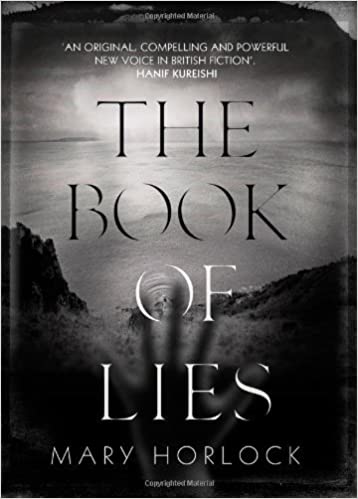 英文书名：THE BOOK OF LIES作    者：Mary Horlock出 版 社：Canongate代理公司：ANA/Vicky Wen页    数：244页出版时间：2011年3月代理地区：中国大陆、台湾审读资料：电子稿类    型：惊悚悬疑内容简介：本书在原稿状态就授出法国和意大利版权，2010伦敦书展重点书。 “动人、难忘、赏心悦目，迷局重重，引向惊人的结局。我爱小叙述者，不过凯蒂可不是平常的小姑娘。她急于指控别人，自己却陷入困境，卷入罪案----也许她执着于根西岛的集体罪孽【按：作为英国惟一一片被纳粹占领的土地，岛民与德军合作，打破了英国人的道德神话。】就是为此。尽管她毛病多多，仍然是全书中令人着迷的角色。我们虽明知不该这样，还是一路为她加油。玛丽··哈洛克（Mary Horlock）有难以置信的雄心和勤奋，堪称英国小说界的雏凤清声。我自然对《谎言之书》（The Book of Lies）感触良多，一言以蔽之，文而不晦，打开了一扇通向黑暗历史的窗口。”-----本书编辑阿拉·阿赫默德（Ailah Ahmed）我叫凯瑟琳·罗兹尔，不准叫我凯西，谁叫我凯西我跟谁急，我可不是好糊弄的。自杀不是聪明的事，但我不自己死就得杀妮可莱，所以我在悬崖上杀了她。奇怪的是：《根西晚报》登出消息已经四天了，没有人猜到我身上。德国人说我们根西人脑袋缺根筋，我看他们说得没错。1940年他们登陆时，一定认为自己赢定了。他们还叫根西岛“小天堂”，真可笑，好像有几棵棕树就不得了似的。妮可莱·路易斯·普雷斯科特罪有应得，她是个婊子、骗子、叛徒。我现在明白：她跟我从来都不是朋友。但正如莎士比亚所说，有些事是命中注定的。那天晚上，我在悬崖上被她发现，我知道她一肚子坏水。她从黑暗中出来，我吓得尖叫起来，这能怨我吗？我把她推下去，大海吞没了她。别以为我是喜欢暴力的人，我是不得已，换了别人处在我的位置，也会跟我一样。麻烦事是从我爸爸死开始的，他可不是我杀的。爸爸是根西岛罪恶历史的专家，可怕的是他总是对的。五年前，岛上掘出了许多尸体，是德国人弄来修毒气室的奴隶劳工。根西所有的导游手册都对此保持缄默，爸爸给报纸写信，报纸也不登。根西人管这叫冷血，德国人来的时候，他们也是这样照旧过日子。我的理论是：一旦你了解历史，历史就可以解释一切。我还没有出生，就已经和所有的根西人一样，变成凶手了。在占领时期，我们家失去了一半的人口，我叔叔查理在德国人的劳工营关了三年，他父亲休博特也被德军打死，。爸爸不断在他那些没人理的信和不好卖的书里重复这些事。噢，当然，我是他最知心的听众。妈妈是个有生意头脑的人，绝对不在乎任何历史问题。只有我多少象爸爸。不过，我感兴趣的是维克多·雨果这位大文豪。他在岛上时，在家里的过道上装满镜子，好窥探家里人的行动，把大家逼得发疯，最后因为吸大麻和拐骗流浪儿被驱逐出岛，当然他自己说是受到拿破仑三世的外交迫害。妈妈说爸爸死于心脏病。照我的理论，爸爸一定是死于潜水时换气过度。他死后，我和妮可莱在班上走得很近，跟亲姐妹一样。她是开派对和泡男生的专家，不过我也有我的王牌，就是爸爸的历史知识。有一次我骗同学，说1944年德国人饿得相互吞食，她们居然信了，哈哈。不过，正如爸爸的文稿所述：根西岛民在战争的最后两年只靠1000卡路里的热量生存，吃掉了所有的宠物，确实快要饿死了。英国政府把他们看作丢人现眼的通敌合作者（从爸爸收集的家史来看，这个判断倒也没错，岛民们倒是很善于吃极少数抗敌者的人血馒头），抛在一边不管，丘吉尔甚至连红十字会的救济包也不愿意发给他们。根西岛是在盟军光复法国以后才解放的。妮可莱说跳舞的动作足以表现一个人的床上功夫了，从她的舞技看来，她的功夫一定很好。在争夺男友多尼的斗争中，我们彻底翻脸。她企图袭击我，幸好多尼及时出现，开车送我回家，才算把她摆脱。但是，在这个人人彼此认识的小地方，这样僵持下去是很尴尬的。我给她写了一封信，说我知道她的难处，对她抱有最好的祝愿，希望跟她和好如初。可她是怎样回报我呢？我去海边的路上，她一直跟踪我。被我发现后，她借着酒劲儿扑上来，和我扭打在一起。我们当时都不知道自己已在悬崖边缘。突然间，我感到身上轻松了，这时她已经被黑暗吞没。对不起，妈妈，明天我就要离开小岛，去普利茅茨，我们今生难有再见面的日子。你的孩子杀了人，你一定不好受。但你也知道，从相互矛盾的说法中查清历史真相，何其困难；谋杀伪装为自杀、事故，何其常见。如果您想去警察局揭发我，请三思为什么爸爸死的时候你迟迟不打电话，别忘了我查看过家中所有的文件。爸爸死前最后一封忏悔信上说，尽管他伪装成德占时期历史的专家，为受害的先辈申冤。其实，在真实的历史中，他是个连自己周围的事都看不清的盲人。休博特和查理的命运是被自己最信任的人出卖，这也正是他面对的命运。这就是世界，我们在许多不同版本的历史中挣扎，自以为掌握真相，其实连我们自身都是假象产生的泡沫。（作者强烈暗示，叙述者凯瑟琳的一面之词也是不同版本之一，虚实相间，不可尽信。故意设置为开放性结局。）作者简介：玛丽·哈洛克（Mary Horlock），英国艺术史专家、作家，生于海峡群岛的根西岛，在剑桥大学攻读历史和艺术史，在英国塔特和利物浦塔特美术馆工作，一度任透纳奖策展人（former curator of the Turner Prize），目前与家人定居伦敦。作品有：《沃尔夫冈·曼迪斯》（Wolfgang Tillmans），2003《朱利安·奥佩》（Julian Opie），2004《安雅·盖拉西奥》（Anya Gallaccio），2004《海伦·查德威克》（Helen Chadwick），2004《简和路易斯威尔逊：自由无名英雄纪念碑》（Jane and Louise Wilson: A Free and Anonymous Monument），2005本书是她第一部虚构文学作品。媒体评价：“难忘的、光芒四射的初次登场，玛丽·哈洛克（Mary Horlock）确立了文坛声望，给英国小说带来了原创的、动人的、有力的新声。”----汉尼夫·库雷什（Hanif Kureishi），英国剧作家、小说家，《亲密关系》（Intimacy）的作者，《泰晤士报》（The Times）称之为1945年后50大作家“风趣而尖刻，令人无法抗拒。《谎言之书》（The Book of Lies）确立了玛丽·哈洛克（Mary Horlock）天才作家的地位”               ----玛丽·德里斯科（Marie Darrieussecq），法国作家，其作品《汤姆死了》（Tom est mort）2007年获得菲米娜奖和龚古尔奖（the Prix Fémina and the Prix Goncourt）提名谢谢您的阅读！请将回馈信息发送至：文清（Vicky Wen）安德鲁﹒纳伯格联合国际有限公司北京代表处北京市海淀区中关村大街甲59号中国人民大学文化大厦1705室, 邮编：100872
电话：010-82449185传真：010-82504200Email: Vicky@nurnberg.com.cn网址：www.nurnberg.com.cn微博：http://weibo.com/nurnberg豆瓣小站：http://site.douban.com/110577/微信订阅号：ANABJ2002